ročníková práce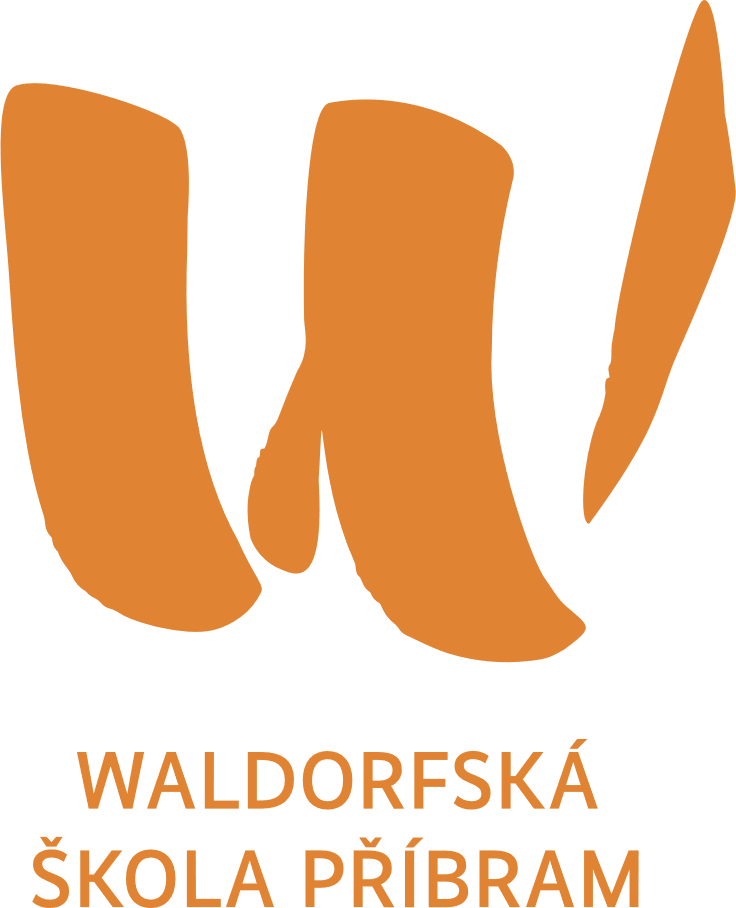 kombinované lyceum, 12. třídavedoucí práce: 